Supplementary information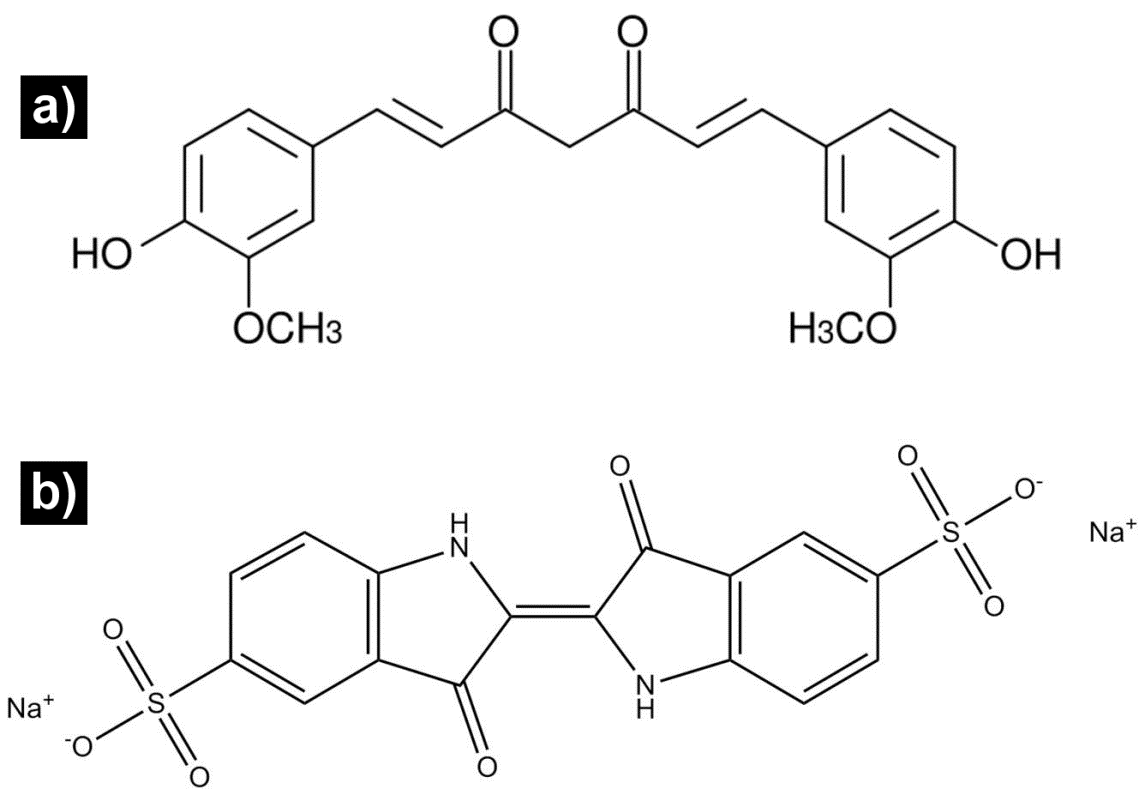 Fig. S1. Molecular structures of a) curcumin and b) indigocarmine.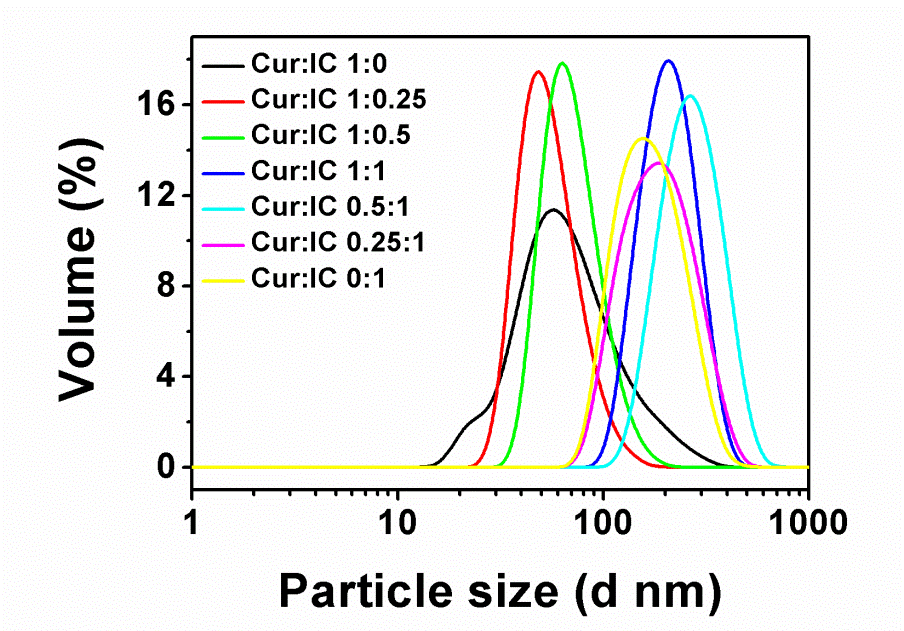 Fig. S2. Particle size distribution curves for zein colloidal dispersions containing varying ratios of Cur:IC.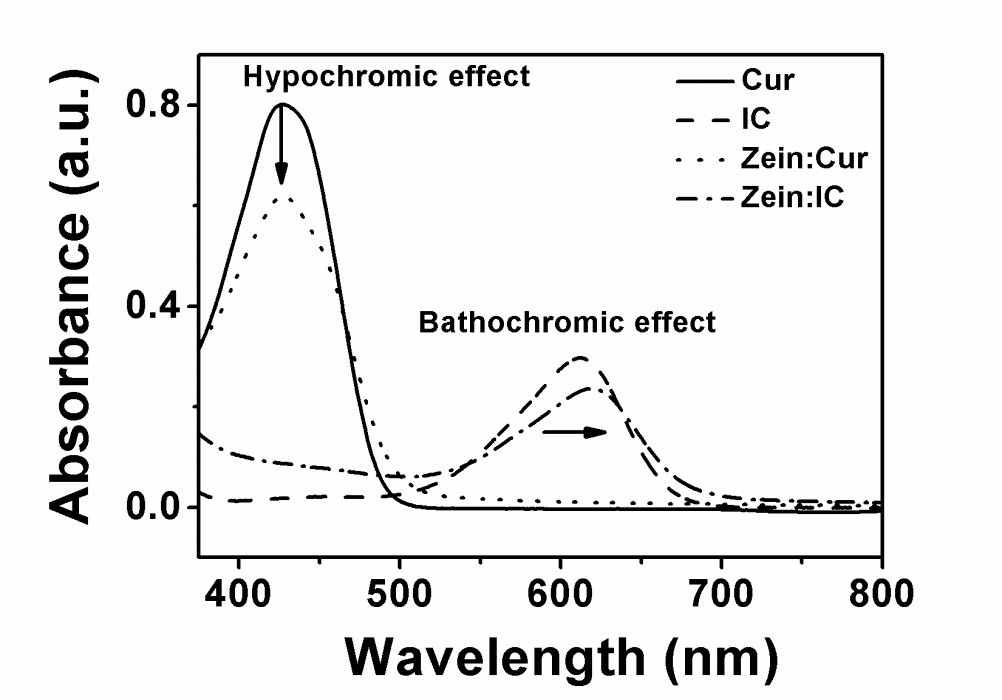 Fig. S3. Absorption spectra of Cur and IC (molecular solutions in ethanol and water respectively) and colloidal dispersions containing zein:Cur (20:1) and zein: IC (20:1).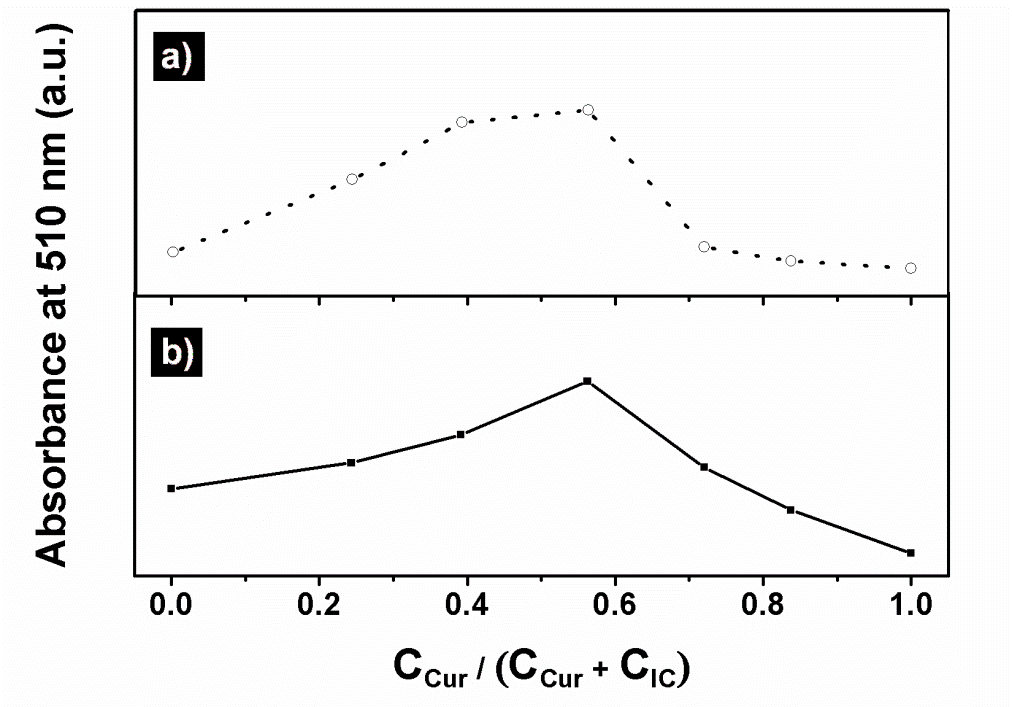 Fig. S4. Measured (a) and calculated (b) absorption spectra of composite colloidal dispersions prepared at varying ratios of Cur:IC.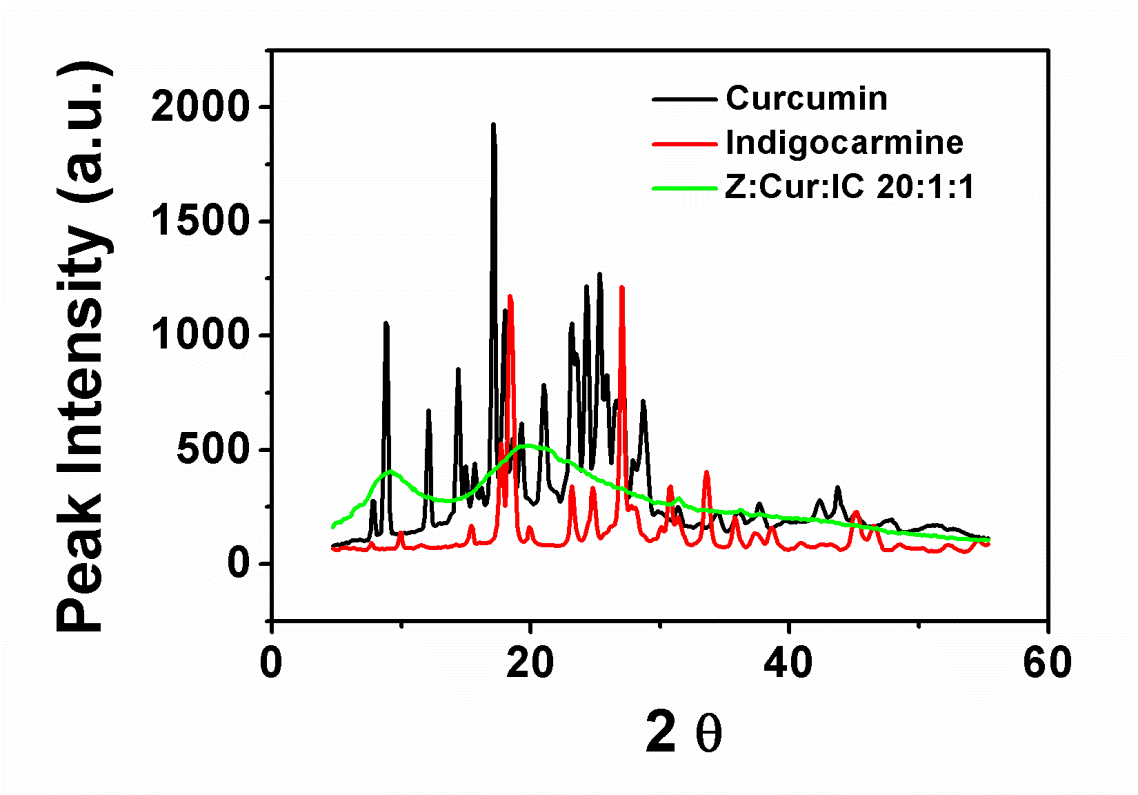 Fig. S5. X-ray diffraction graphs for Cur, IC and composite colloidal particles containing zein:Cur:IC at a ratio of 20:1:1.